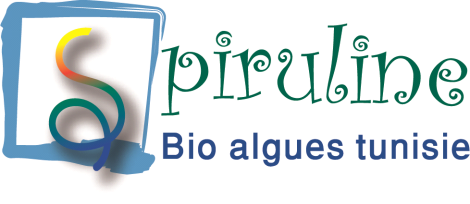 SPIRU LIFTCREME  ANTI  RIDESFiche TechniqueDescription:	Crème de soin neutre ultra douce, hydratante, adaptée à tous types de peau. Elle pénètre facilement dans la peau sans laisser de film gras.La texture est fluide, douce au toucher, non grasse et non collante.Sa couleur est légèrement  orange plus ou moins marqué due à l'extrait d'algue constitué de caroténoïdes.Le pH est de l'ordre de 5,5 à 5,8 parfaitement toléré par la peau.	Les produits de base sont d'origine naturelle. Les parabènes ne sont pas utilisés, de même que   les phtalates, le phénoxyéthanol, la paraffines , les silicates et les oxydes de zinc et de titane.	L'actif principal, extrait algal, est constitué de béta carotène (provitamine A) et de xanthophylle obtenus sans utilisation de solvant organique.Ingrédients:	Aqua, Huile d'amande douce, Huile de Ricin, glycérine végétale, extrait d'algues, cétéaryl alcool, Conservateurs naturels, tocophérol, acide citrique, fragrance.Conservateur:	Le conservateur est un complexe constitué de plusieurs éléments  naturels  dont le   sodium Sorbate et des extraits de Salix nigra, de basilic, de cannelle et de girofle.Cette composition permet une durée de conservation de 18 mois à partir de la date de fabrication du produit.Utilisation:	Pour une efficacité maximale, il est conseillée d'appliquer la crème anti rides sur le visage et le décolleté une fois le matin et une seconde fois le soir, sur peau propre, avec un léger massage afin de garantir l'incorporation du principe actif à travers les pores de la peau.  Une sensation de confort est alors immédiate. Les petites ridules sont visiblement estompés en quelques 3 à 4 semaines alors que les rides profondes sont réduites en fonction du temps d'utilisation..Fabrication:	Ce produit est fabriqué par le laboratoire Bio Algues Tunisie dans un respect total des bonnes pratiques de laboratoire.Adresse: El Alia Mahdia  TunisieAdresse postale: BP 51 Ksour Essaf 5180 TunisieTel : +216 98 414155  E-mail: youssefkrichen@yahoo.fr       www.alguespiruline.net